TERMO DE AUTORIZAÇÃO DE DIVULGAÇÃO - DISSERTAÇÃOEu ........................................................................................................................................Nacionalidade:.................................................... Estado Civil: ..........................................Profissão: ............................................................................................................................ Residente e domiciliado na (endereço):............................................................................................................................................................................................................................ Cidade:...............................................  Estado:................... Nascido (a):...........................Portador do documento de identidade nº: ....................... CPF:...........................................Na qualidade de titular dos direitos morais e patrimoniais de autor da OBRA (título): .......................................................................................................................................................................................................................................................................................... em nível de: mestrado apresentada na Universidade Federal do Acre em ___ / ___/ 2022.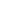 1- 	AUTORIZO a Universidade Federal do Acre – UFAC e a Universidade Federal do Rio de Janeiro - UFRJ, a reproduzir, disponibilizar na rede mundial de computadores – Internet – e permitir a reprodução por meio eletrônico, da OBRA, a partir da data de entrega do exemplar final de dissertação/tese.                  Rio Branco - Acre, 00 de ........................de 2022Assinatura do(a) Aluno(a): .................................................................................................Ciente do(a) Orientador(a): ................................................................................................ 